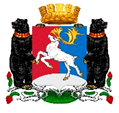 КАМЧАТСКИЙ КРАЙСОВЕТ ДЕПУТАТОВГОРОДСКОГО ОКРУГА «ПОСЕЛОК ПАЛАНА»(8-ой созыв)«24»  ноября    2022 г.		                                                                      пгт. Паланадевятая очередная сессия Совета депутатовРЕШЕНИЕ № 72-р/08-22          Заслушав информацию Главы городского округа «поселок Палана» Щербакова И.О., членов постоянной комиссии по ЖКХ, благоустройству, строительству и тарифной политике Тимичевой Ж.Л., Лапшакова Н.Г. о заключенных муниципальных контрактах в 2022 году, в соответствии с Положением о Совете депутатов городского округа «поселок Палана», Совет депутатов городского округа «поселок Палана» РЕШИЛ:	1. Принять информацию о ходе выполнения заключенных в 2022 году муниципальных контрактов к сведению. 	2. Администрации городского округа «поселок Палана»:               2.1. Усилить контроль за исполнением муниципальных контрактов в части соблюдения соответствия технических заданий и проектно-сметной документации, их фактическому выполнению.               2.2. Рекомендовать рассмотреть вопрос о принятии мер дисциплинарного воздействия за ненадлежащее и некачественное исполнение заключенных муниципальных контрактов к ответственным должностным лицам. 3. Настоящее Решение вступает в силу со дня его принятия.О поступившей информации по заключенным  муниципальным контрактам и их выполнению в 2022 году Председатель Совета депутатовгородского округа «поселок Палана»Т.В. Казак